Name: Ige Samuel . AMatric: 17/sci01/039Course: CSC 304ASSIGNMENT 1.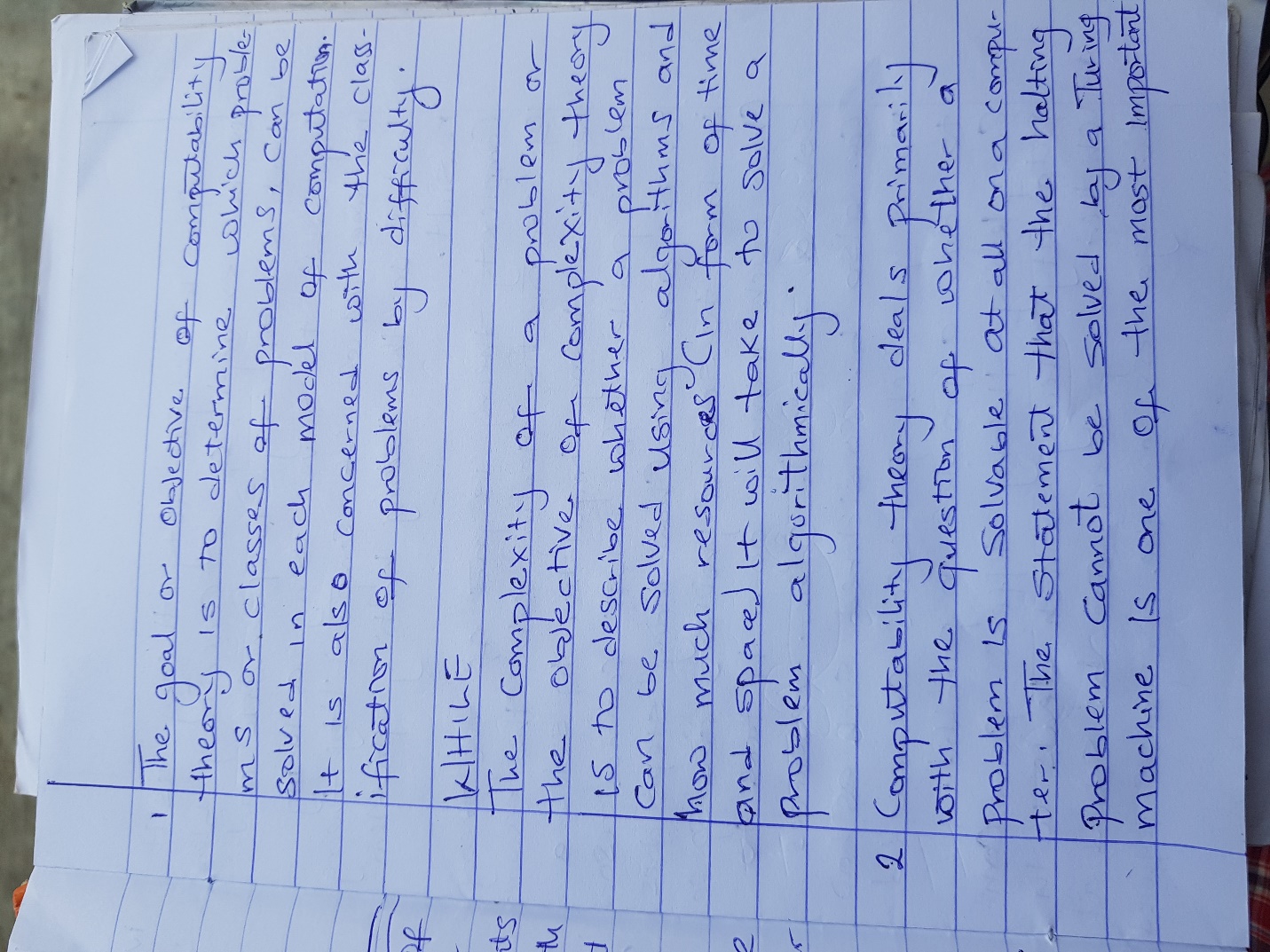 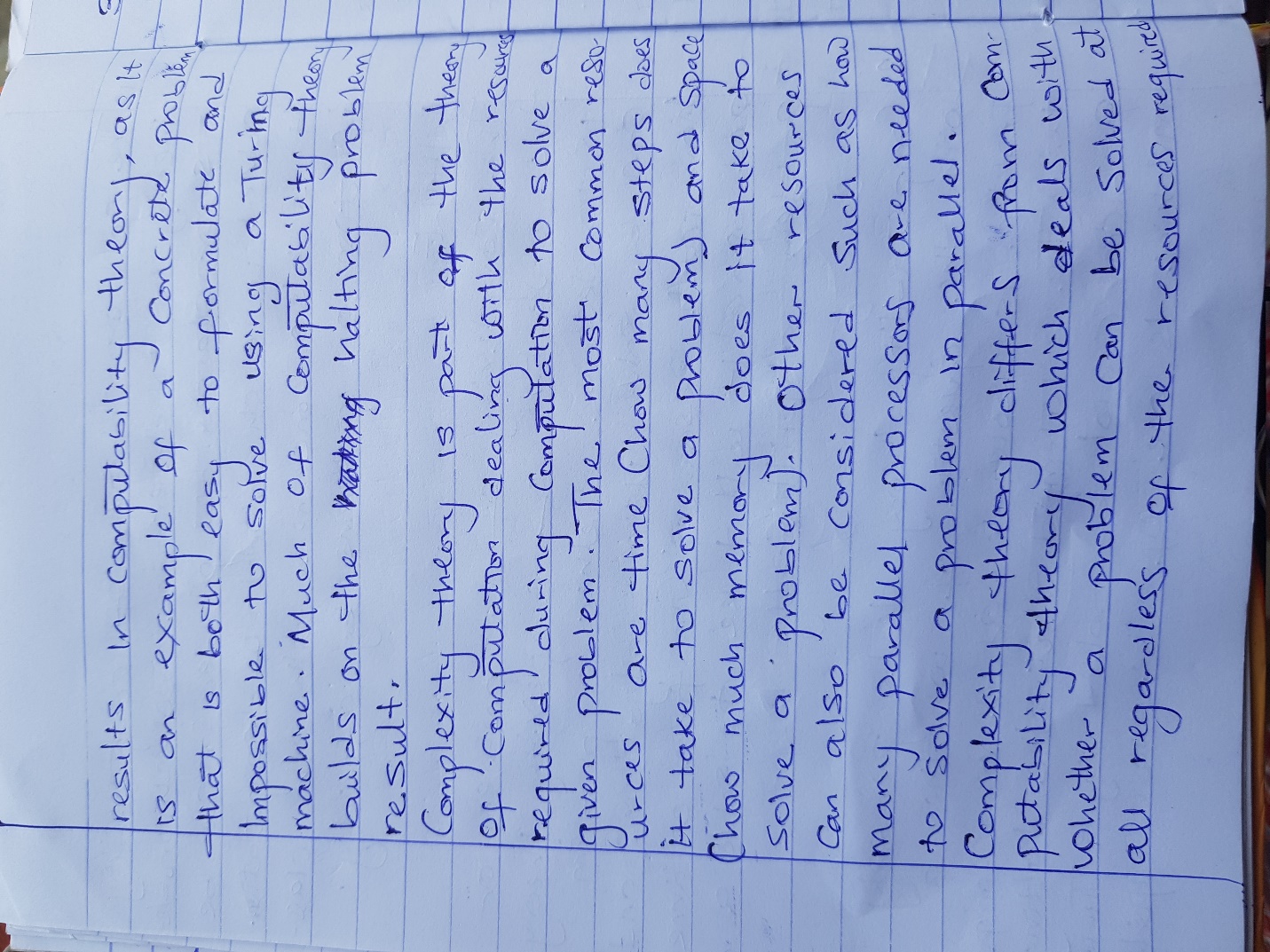 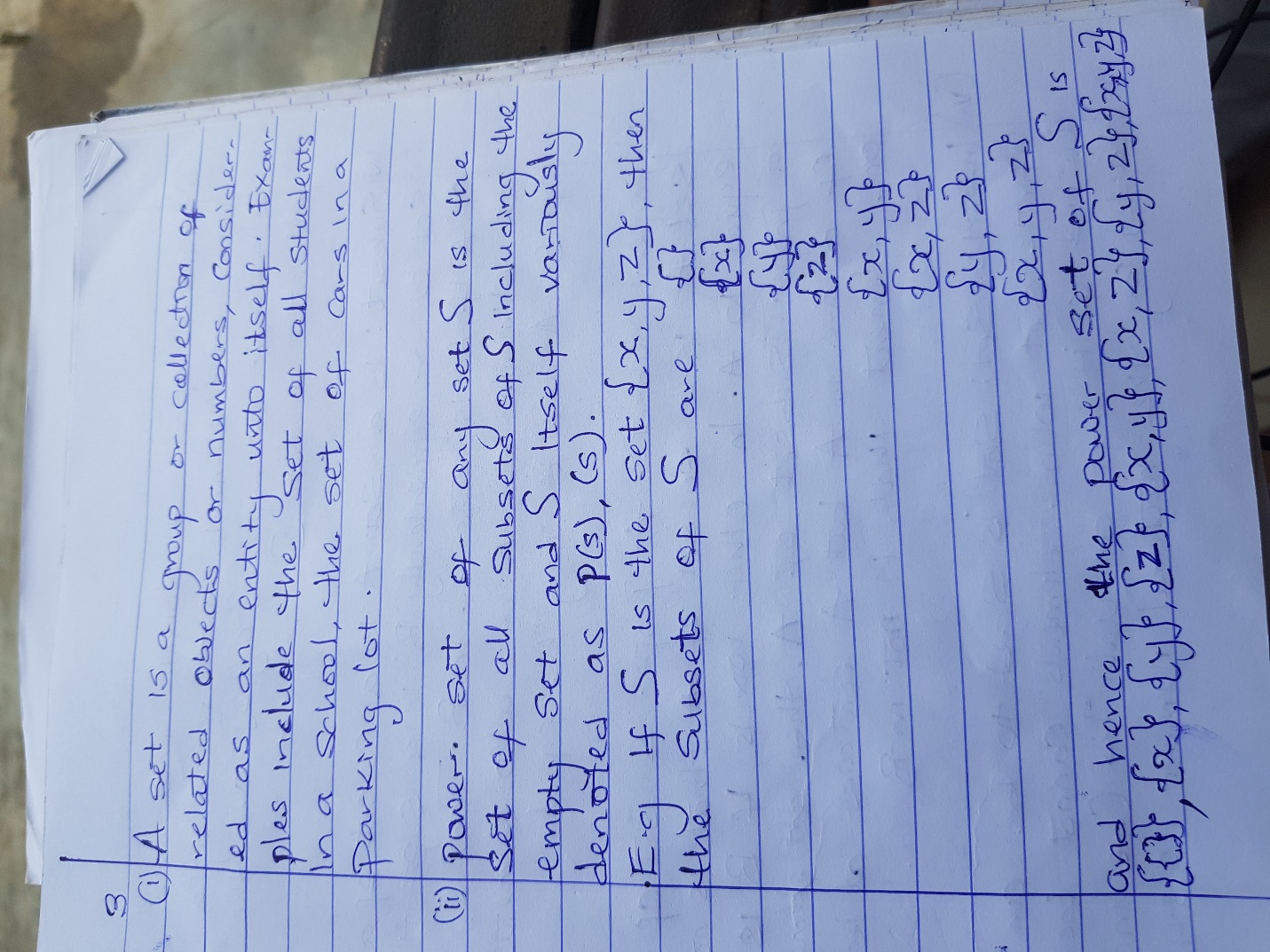 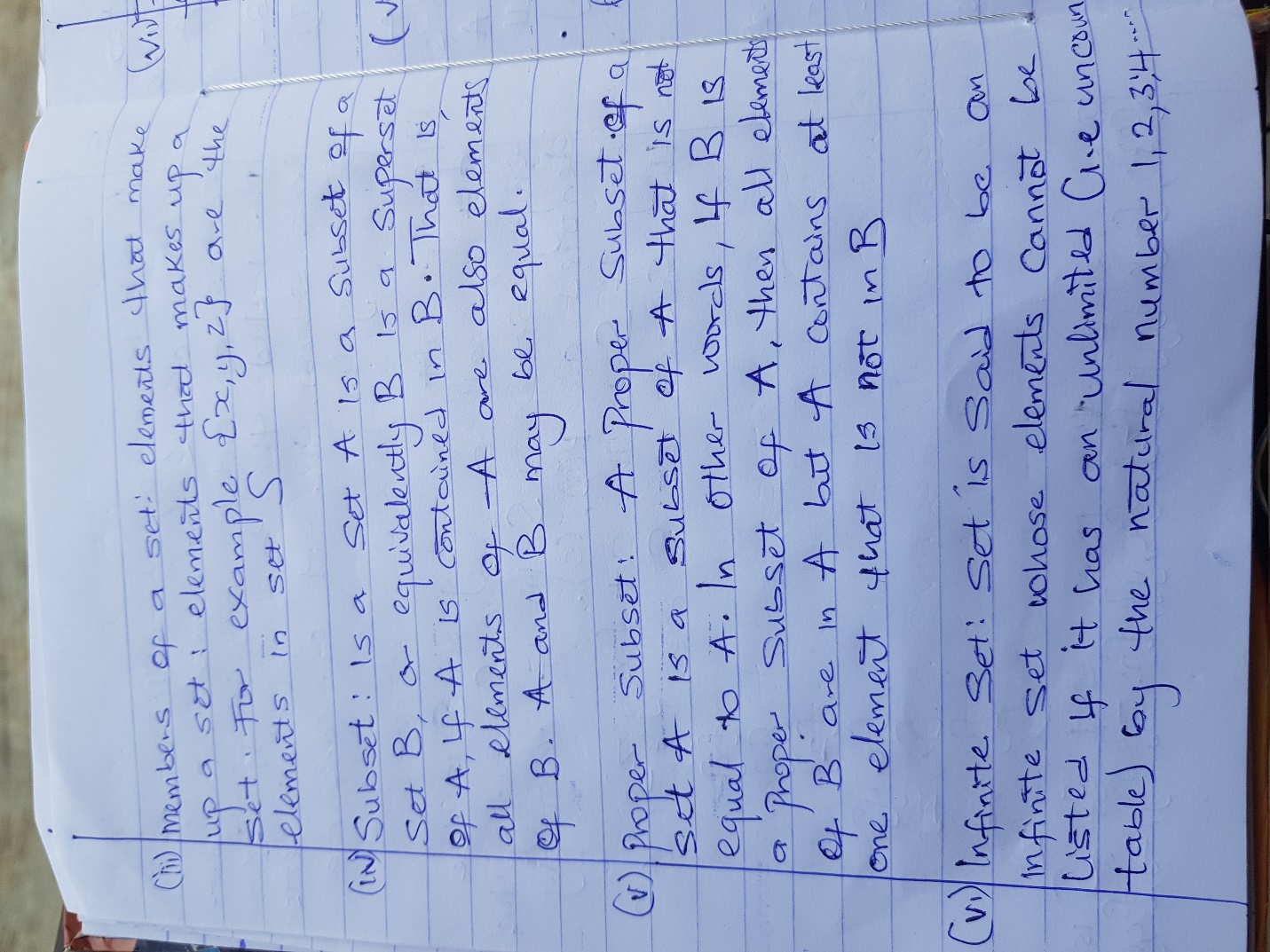 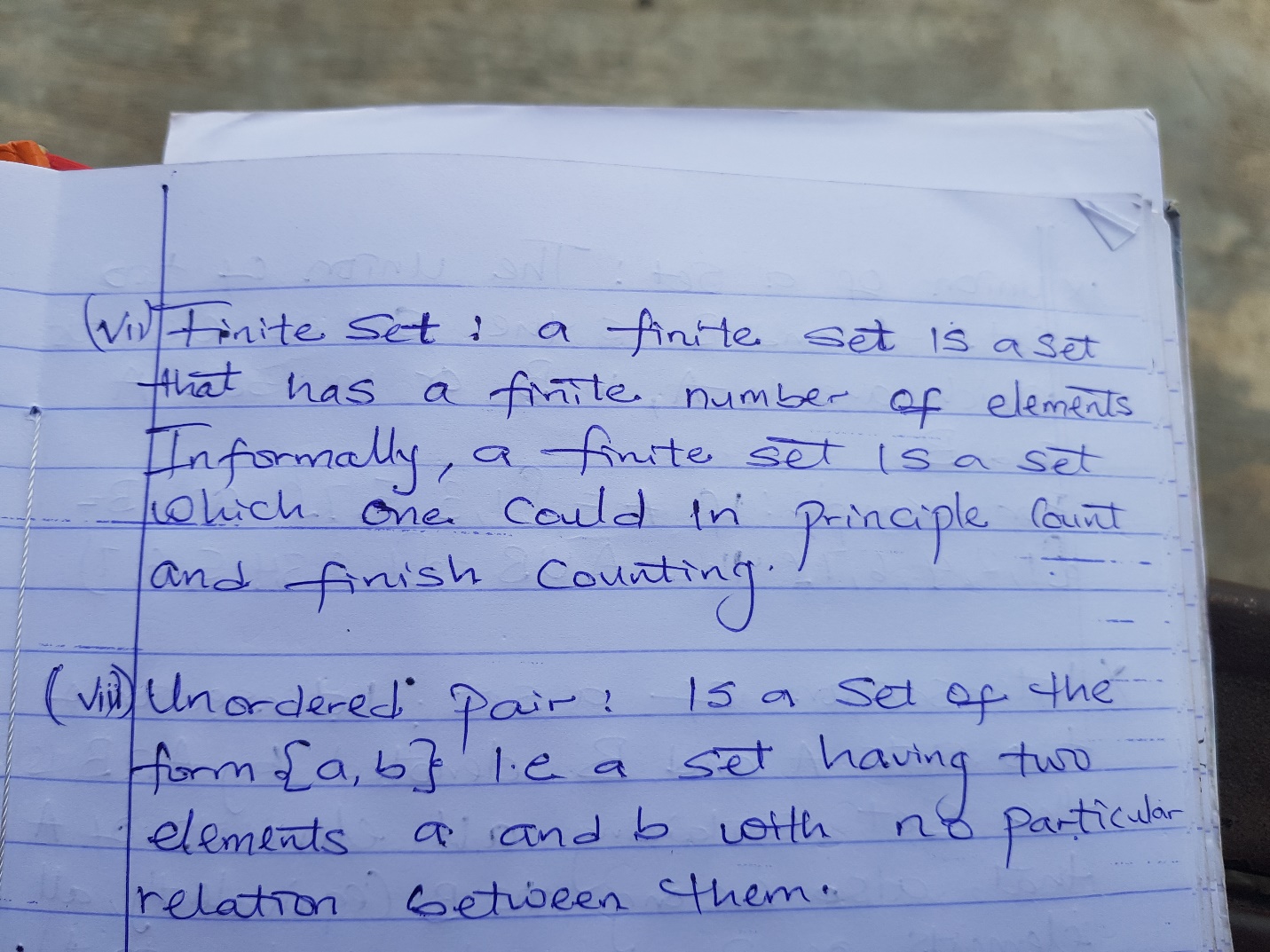 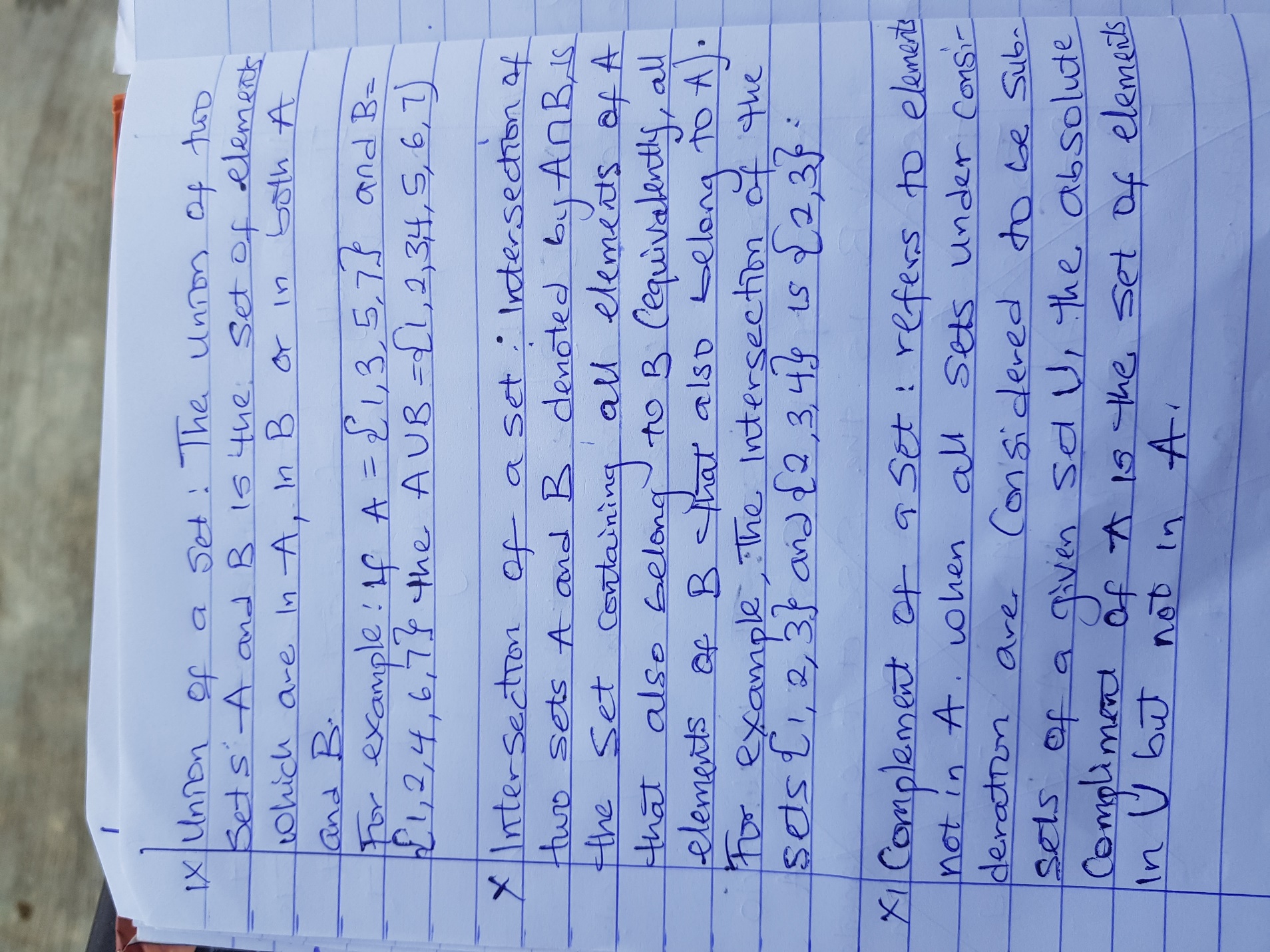 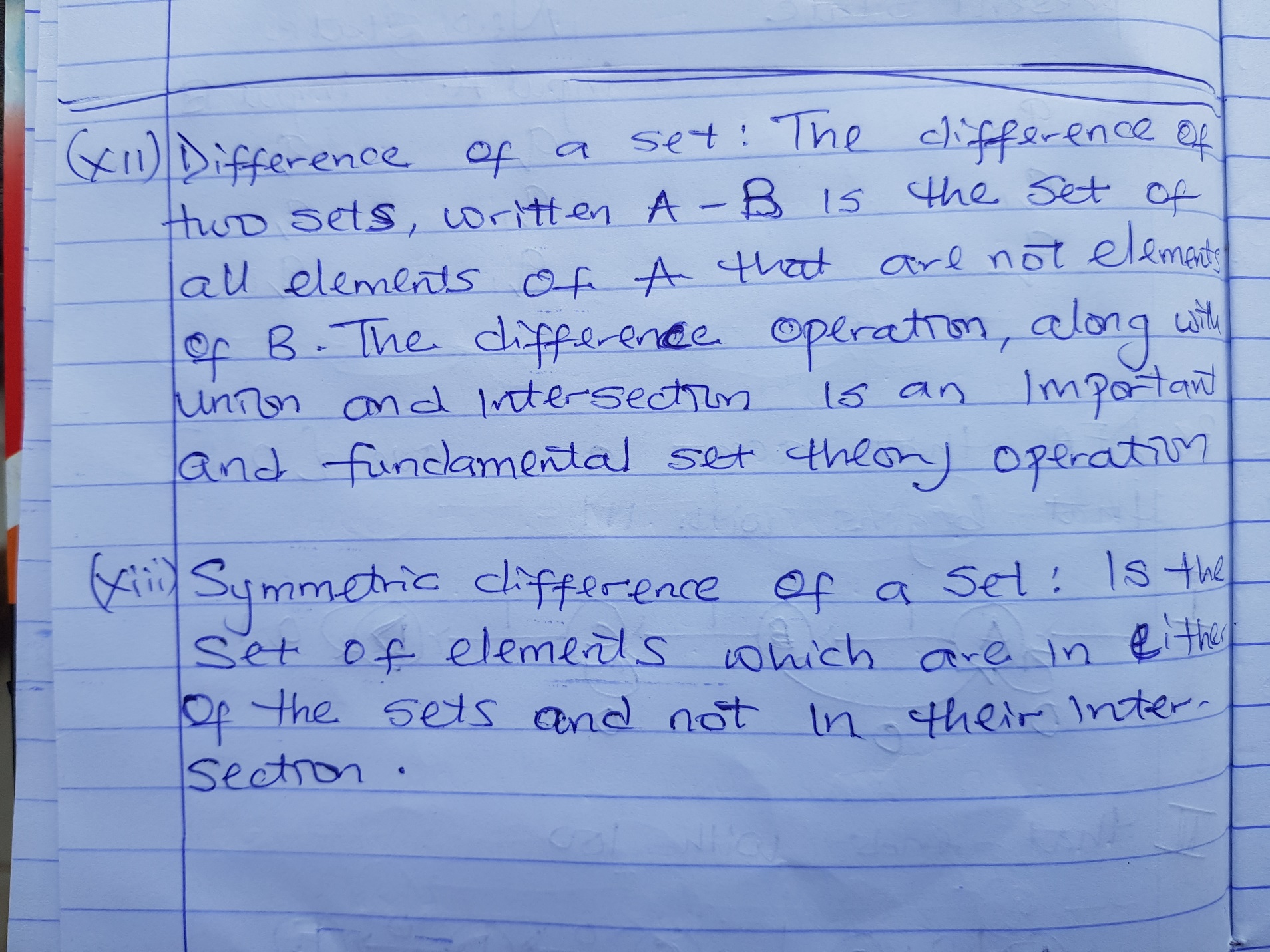 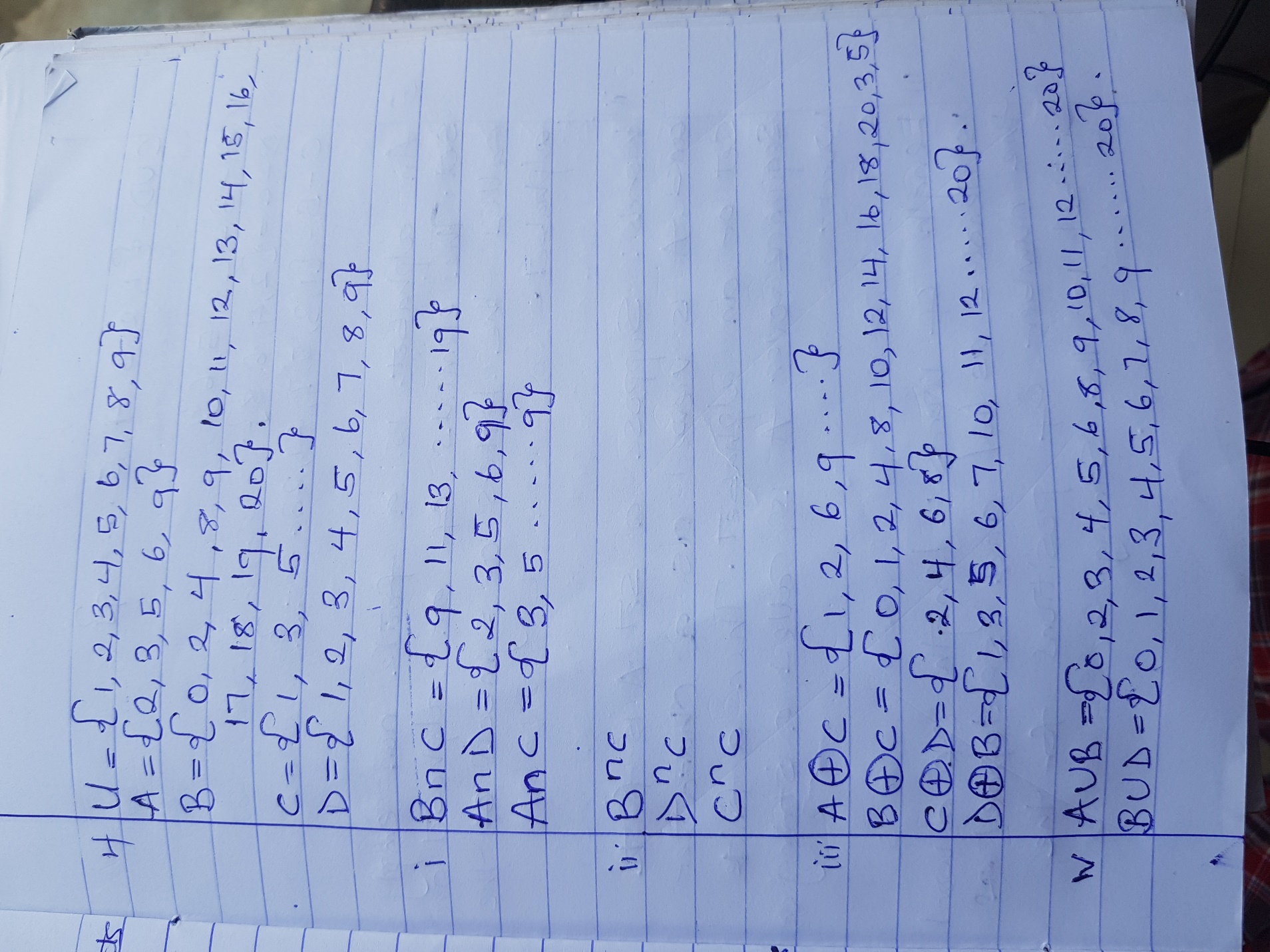 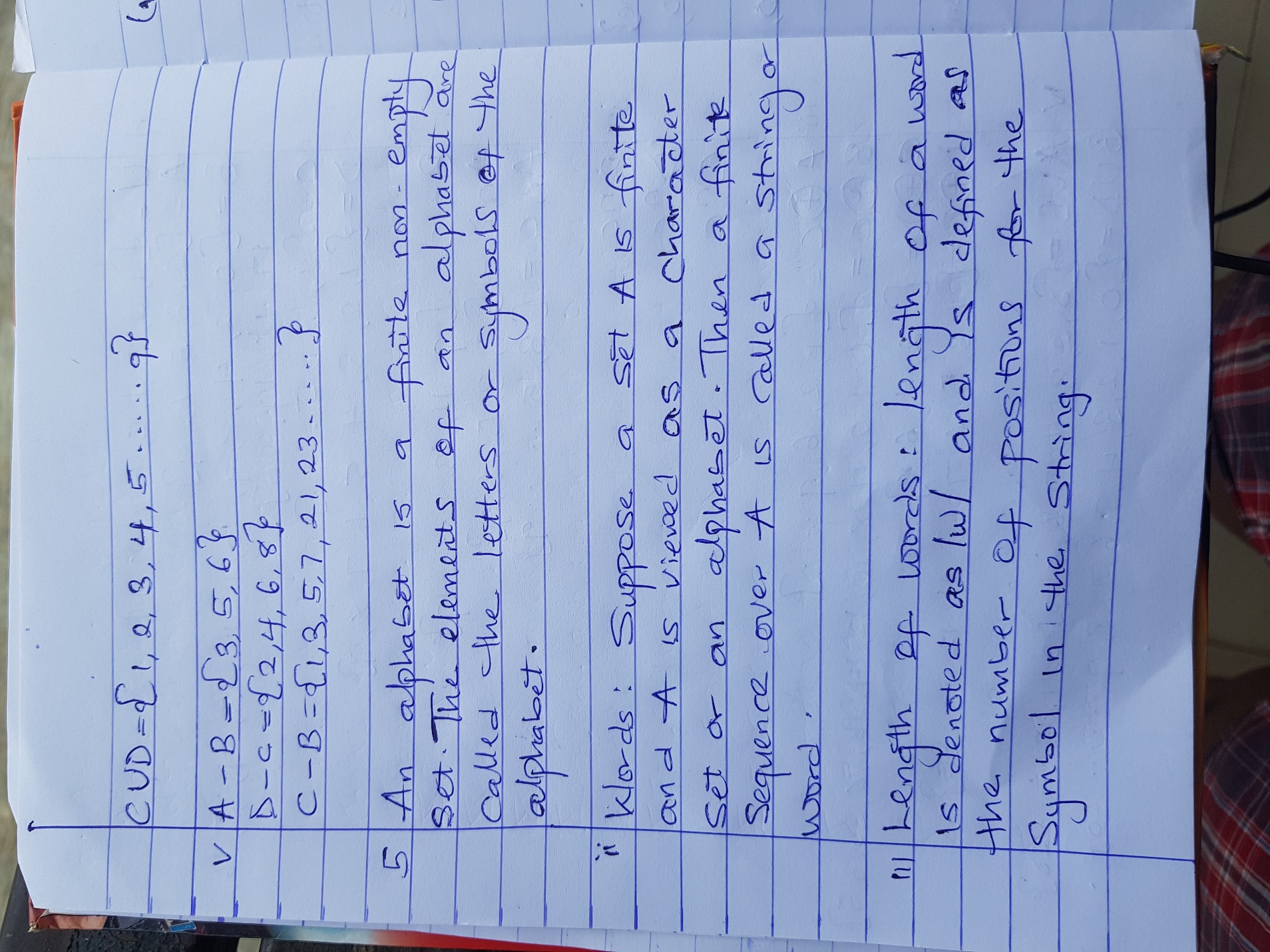 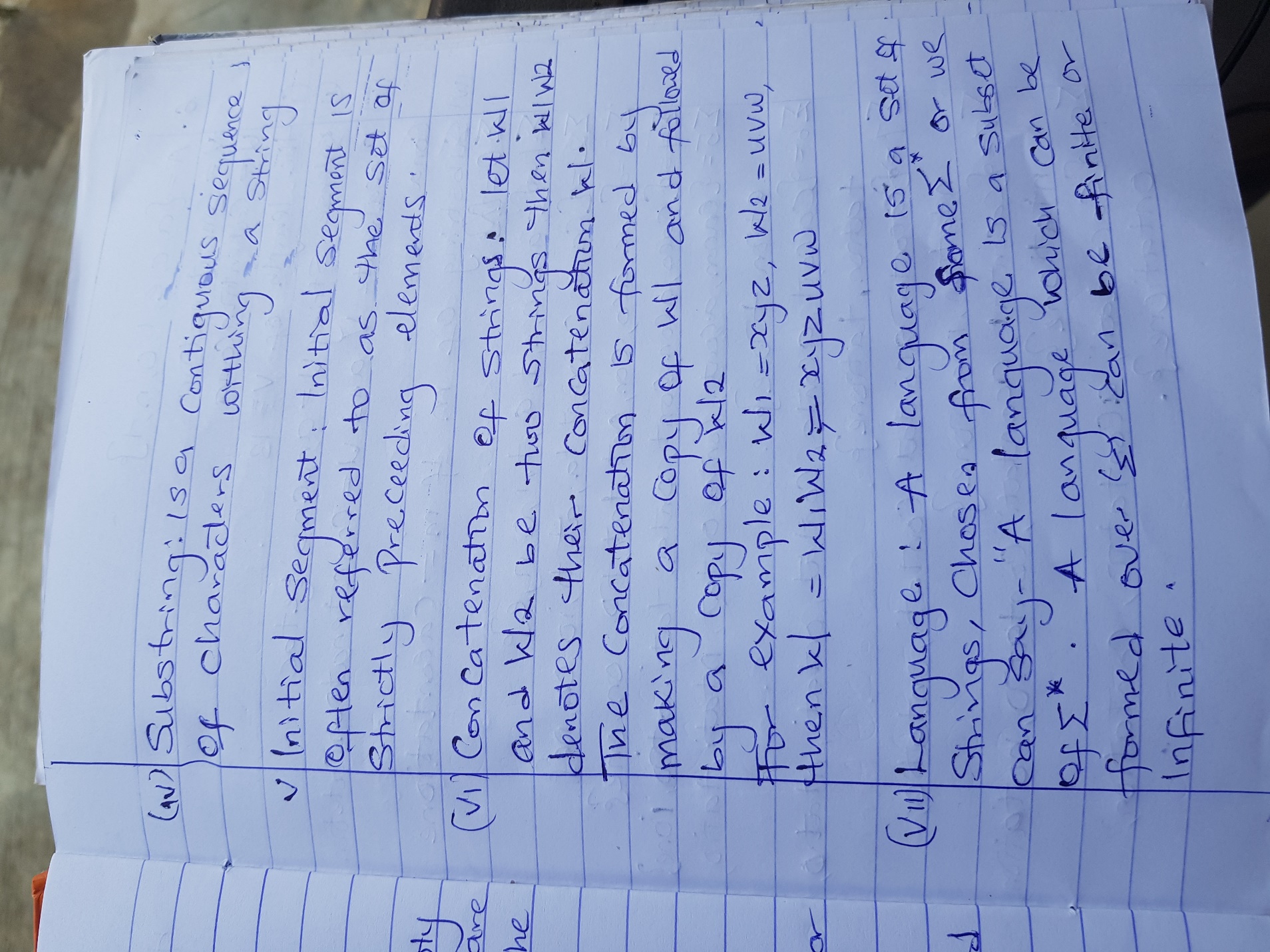 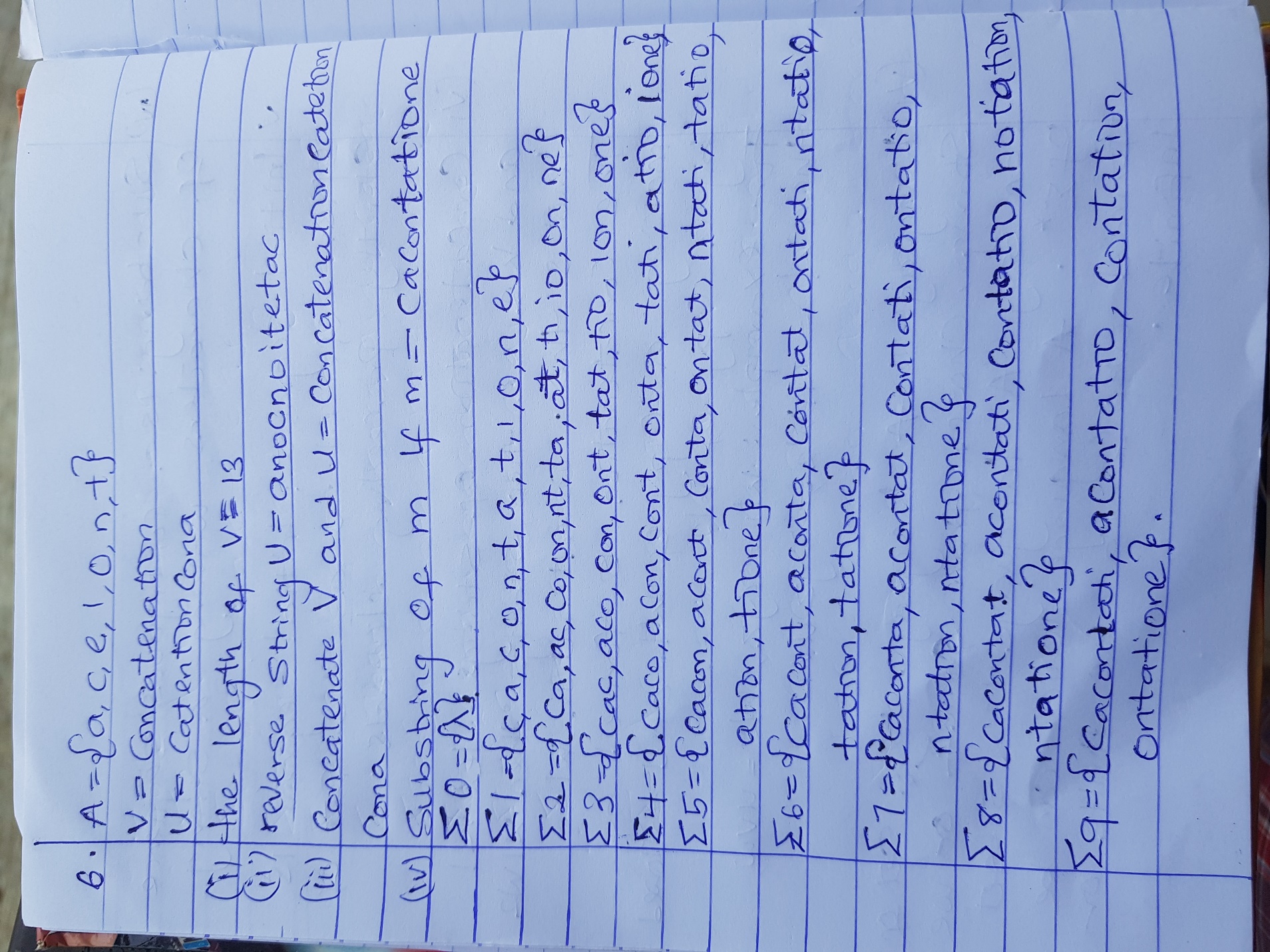 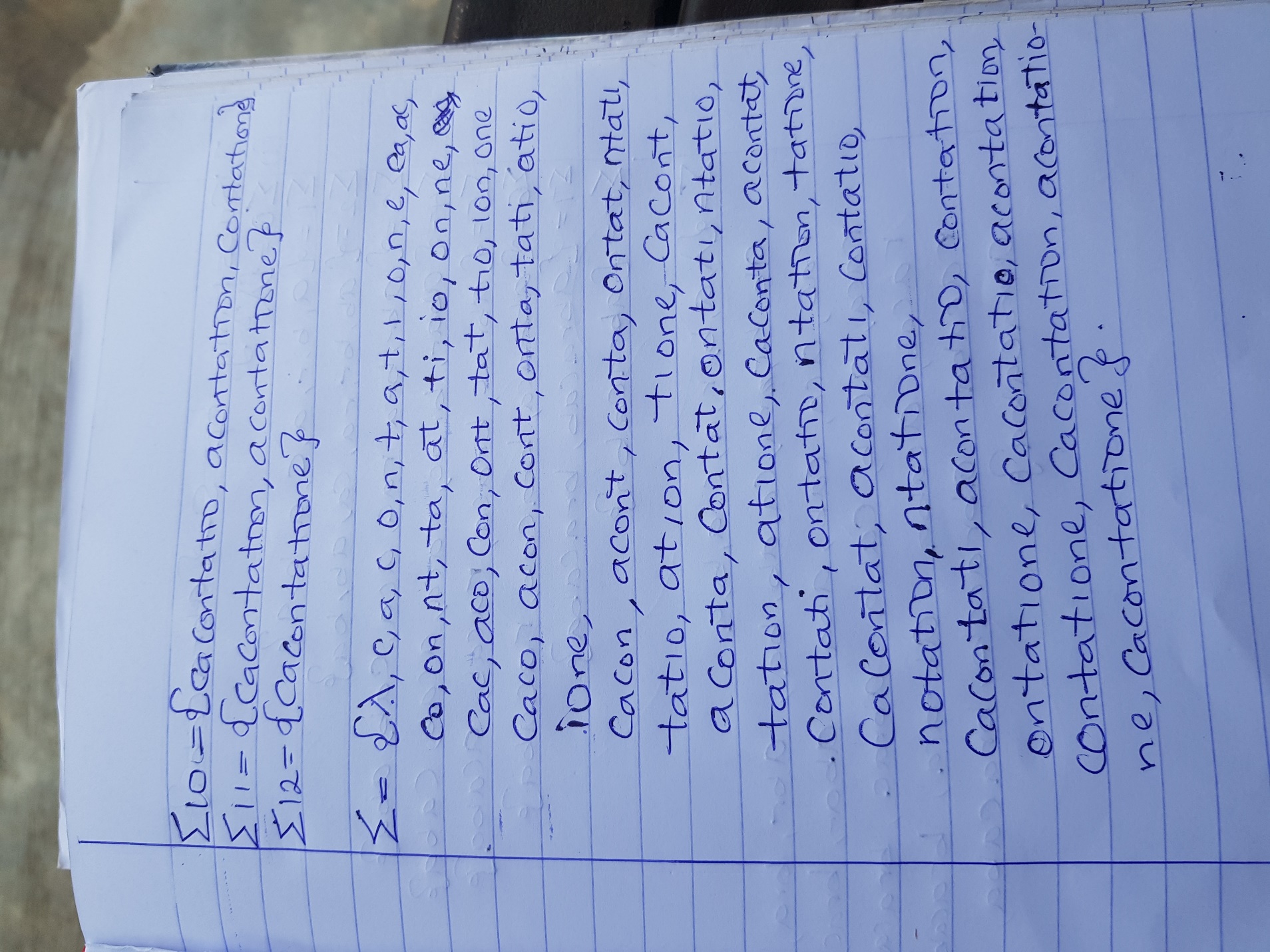 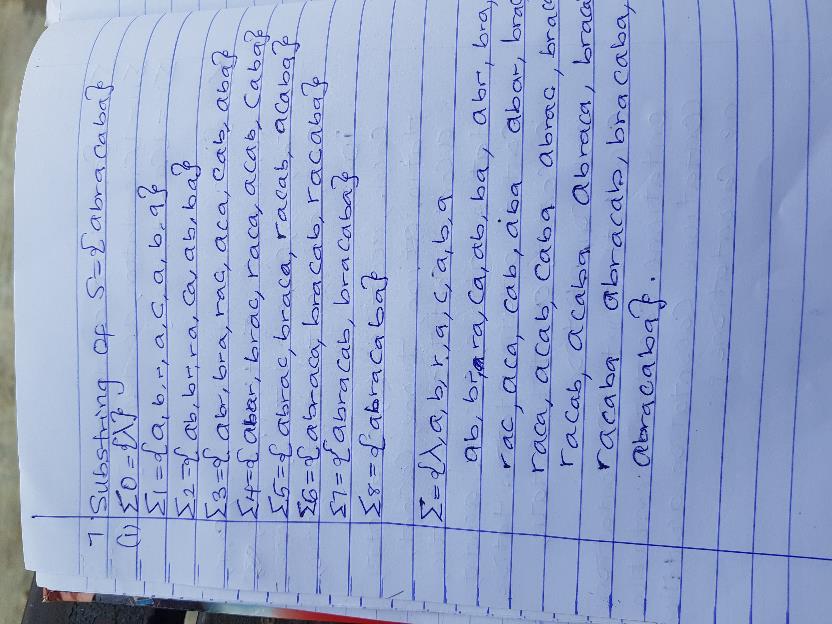 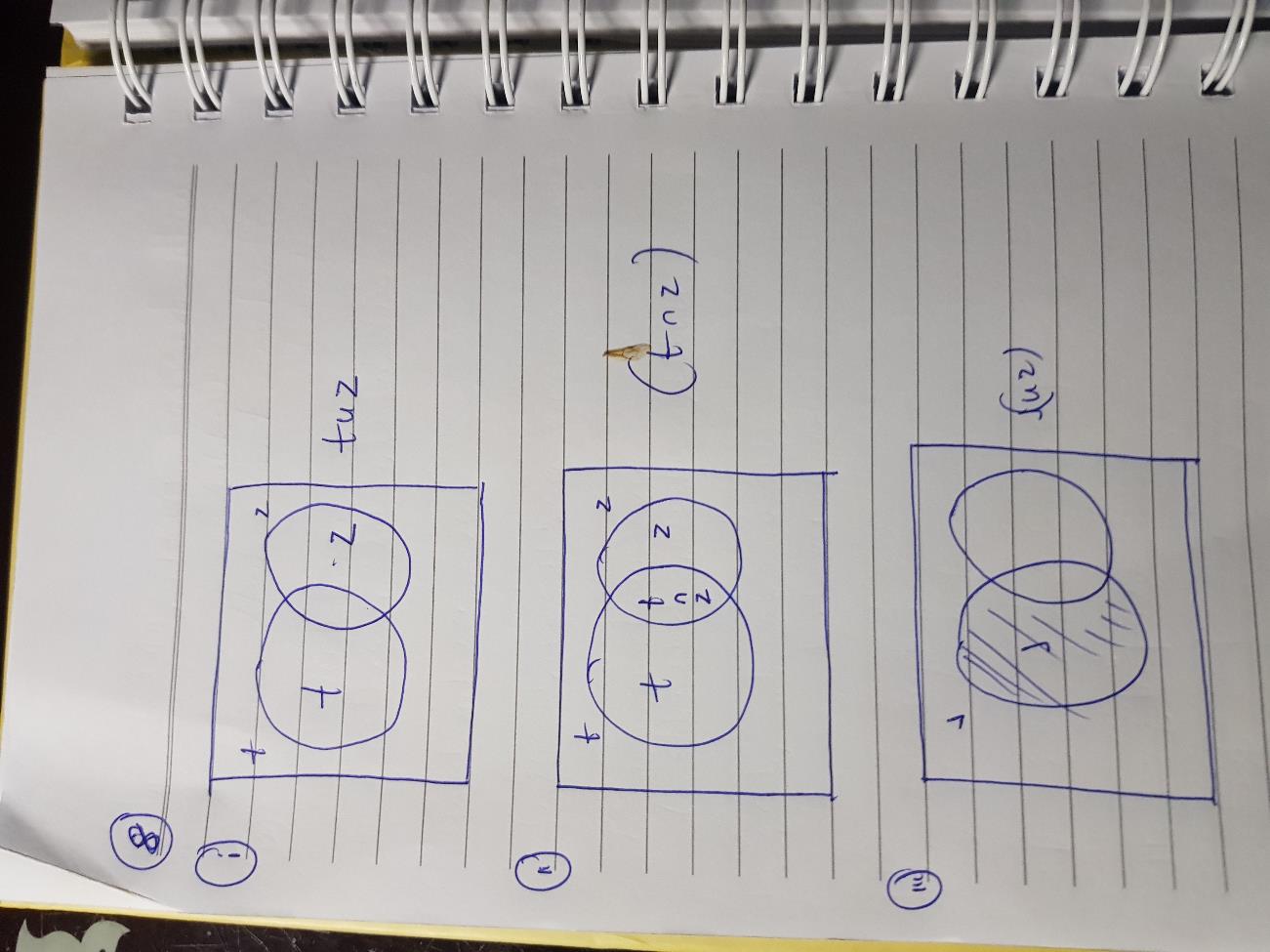 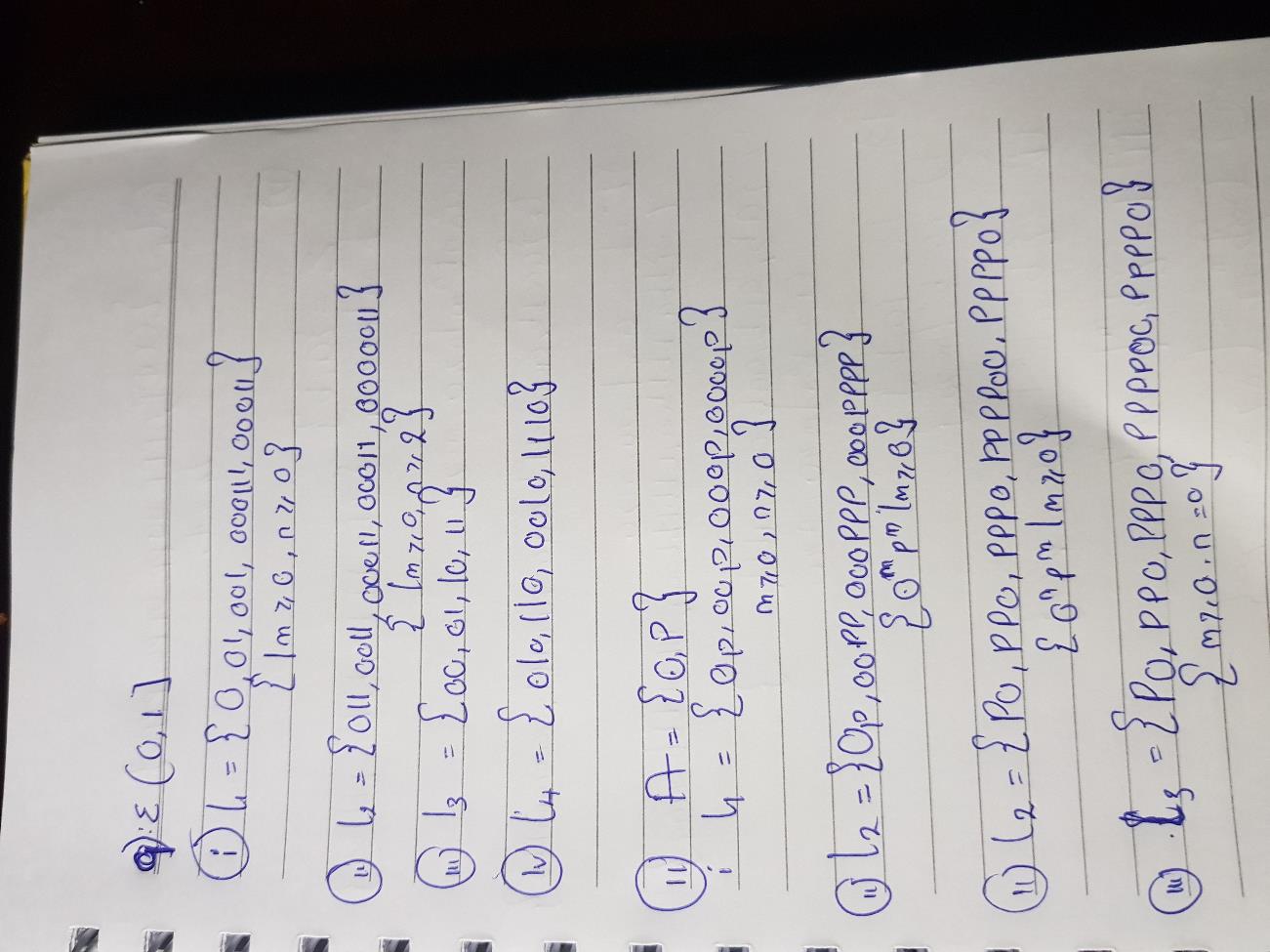 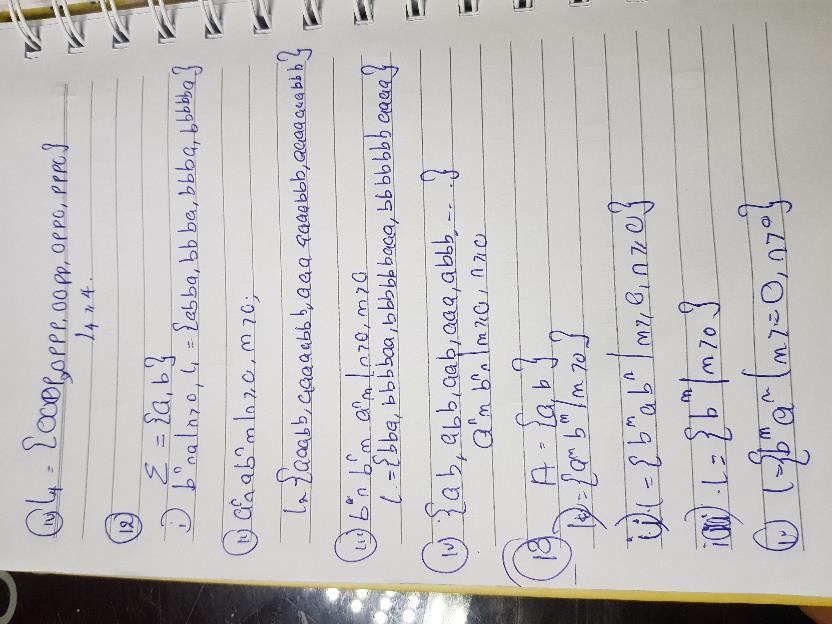 